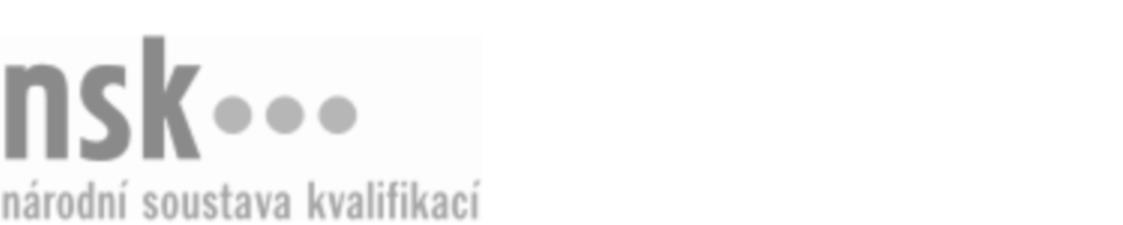 Autorizované osobyAutorizované osobyAutorizované osobyAutorizované osobyAutorizované osobyAutorizované osobyDispečer/dispečerka silniční nákladní dopravy (kód: 37-055-M) Dispečer/dispečerka silniční nákladní dopravy (kód: 37-055-M) Dispečer/dispečerka silniční nákladní dopravy (kód: 37-055-M) Dispečer/dispečerka silniční nákladní dopravy (kód: 37-055-M) Dispečer/dispečerka silniční nákladní dopravy (kód: 37-055-M) Dispečer/dispečerka silniční nákladní dopravy (kód: 37-055-M) Autorizující orgán:Ministerstvo dopravyMinisterstvo dopravyMinisterstvo dopravyMinisterstvo dopravyMinisterstvo dopravyMinisterstvo dopravyMinisterstvo dopravyMinisterstvo dopravyMinisterstvo dopravyMinisterstvo dopravySkupina oborů:Doprava a spoje (kód: 37)Doprava a spoje (kód: 37)Doprava a spoje (kód: 37)Doprava a spoje (kód: 37)Doprava a spoje (kód: 37)Povolání:Dispečer silniční dopravyDispečer silniční dopravyDispečer silniční dopravyDispečer silniční dopravyDispečer silniční dopravyDispečer silniční dopravyDispečer silniční dopravyDispečer silniční dopravyDispečer silniční dopravyDispečer silniční dopravyKvalifikační úroveň NSK - EQF:44444Platnost standarduPlatnost standarduPlatnost standarduPlatnost standarduPlatnost standarduPlatnost standarduStandard je platný od: 21.10.2022Standard je platný od: 21.10.2022Standard je platný od: 21.10.2022Standard je platný od: 21.10.2022Standard je platný od: 21.10.2022Standard je platný od: 21.10.2022Dispečer/dispečerka silniční nákladní dopravy,  29.03.2024 2:52:57Dispečer/dispečerka silniční nákladní dopravy,  29.03.2024 2:52:57Dispečer/dispečerka silniční nákladní dopravy,  29.03.2024 2:52:57Dispečer/dispečerka silniční nákladní dopravy,  29.03.2024 2:52:57Strana 1 z 2Autorizované osobyAutorizované osobyAutorizované osobyAutorizované osobyAutorizované osobyAutorizované osobyAutorizované osobyAutorizované osobyAutorizované osobyAutorizované osobyAutorizované osobyAutorizované osobyK této profesní kvalifikaci nejsou zatím přiřazeny žádné autorizované osoby.K této profesní kvalifikaci nejsou zatím přiřazeny žádné autorizované osoby.K této profesní kvalifikaci nejsou zatím přiřazeny žádné autorizované osoby.K této profesní kvalifikaci nejsou zatím přiřazeny žádné autorizované osoby.K této profesní kvalifikaci nejsou zatím přiřazeny žádné autorizované osoby.K této profesní kvalifikaci nejsou zatím přiřazeny žádné autorizované osoby.Dispečer/dispečerka silniční nákladní dopravy,  29.03.2024 2:52:57Dispečer/dispečerka silniční nákladní dopravy,  29.03.2024 2:52:57Dispečer/dispečerka silniční nákladní dopravy,  29.03.2024 2:52:57Dispečer/dispečerka silniční nákladní dopravy,  29.03.2024 2:52:57Strana 2 z 2